[District Name]Multi-Tiered System of Supports Meeting Agenda[Date] Review Annual Goals Establish MTSS Team at district and building level (12 schools)Train MTSS and PBIS for all teams and staff Implement Tier 1 PBIS with fidelity district wide (12 schools)Review Team roles and meeting norms Chair/Team Lead Note TakerTimekeeperData  Update on Action Items from previous meetingData Review & Discussion (these are examples of what might be used based on the discussion and available data):AcademicUniversal Screener DataDiagnostic Assessment DataCourse Failure ReportsIntervention Tracking DataEarly Warning Tool Data Behavior Data Review & DiscussionOffice Discipline Referrals Universal Screener DataIntervention Tracking DataIntegrated Mental Health Data Handle with Care Data*Threat Assessment Data*Risk Assessment DataSchool Counselor referrals Mental Health Clinician referralsMental Health Therapist Tracking Data Outside Agency referrals Attendance Family Resource Youth Service Center DataNurse Data Community Data Add Action Items to Annual Plan of ActionOtherNext meeting date and time 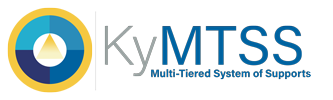 